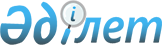 О бюджете района на 2010 - 2012 годы
					
			Утративший силу
			
			
		
					Решение маслихата Актогайского района Павлодарской области от 25 декабря 2009 года N 103/19. Зарегистрировано Управлением юстиции Актогайского района Павлодарской области 31 декабря 2009 года N 12-4-74. Утратило силу в связи с истечением срока действия (письмо маслихата Актогайского района Павлодарской области от 03 марта 2014 года N 205)      Сноска. Утратило силу в связи с истечением срока действия (письмо маслихата Актогайского района Павлодарской области от 03.03.2014 N 205).

      В соответствии с подпунктом 1) пункта 1 статьи 6 Закона Республики Казахстан "О местном государственном управлении и самоуправлении в Республике Казахстан" от 23 января 2001 года, пунктом 2 статьи 75 Бюджетного кодекса Республики Казахстан от 4 декабря 2008 года и решения Павлодарского областного маслихата (IV созыв, XXI сессия) N 259/21 от 22 декабря 2009 года "Об областном бюджете на 2010 - 2012 годы" (зарегистрирован в департаменте юстиции НГР N 3147 от 23.12.2009 года), районный Маслихат РЕШИЛ:



      1. Утвердить бюджет района на 2010 - 2012 годы согласно приложениям 1, 2 и 3 соответственно, в том числе на 2010 год в следующих объемах:

      1) доходы – 1816408 тысяч тенге, в том числе:

      налоговые поступления – 145444 тысяч тенге;

      неналоговые поступления – 5645 тысяч тенге;

      поступление от продажи основного капитала – 1181 тысяч тенге;

      поступления трансфертов – 1664138 тысяч тенге;

      2) затраты – 1818342 тысяч тенге;

      3) чистое бюджетное кредитование – 21129 тысяч тенге, в том числе:

      бюджетные кредиты – 21366 тысяч тенге;

      погашение бюджетных кредитов – 237 тысяч тенге;

      4) сальдо по операциям с финансовыми активами – 2065 тысяч тенге, в том числе:

      приобретение финансовых активов – 2065 тысяч тенге;

      5) дефицит бюджета – -25128 тысяч тенге;

      6) финансирования дефицита (использование профицита) бюджета – 25128 тысяч тенге.

      Сноска. Пункт 1 в редакции решения маслихата Актогайского района Павлодарской области от 03.12.2010 N 153/27 (вводится в действие с 01.01.2010).



      2. Предусмотреть в бюджете района объем субвенции, передаваемых из областного бюджета в общей сумме 3800450 тысяч тенге в том числе:

      2010 год - 1234650 тысяч тенге;

      2011 год – 1242606 тысяч тенге;

      2012 год – 1323194 тысяч тенге.



      3. Предусмотреть в бюджете района на 2010 год целевые текущие трансферты из областного бюджета в следующих размерах:

      16547 тысяч тенге - на содержание вводимых в 2008-2010 годах дошкольных мини-центров при общеобразовательных школах;

      350 тысяч тенге – на обеспечение противопожарной безопасности организаций образования;

      650 тысяч тенге – на выплату единовременной материальной помощи участникам и инвалидам Великой Отечественной войны к 65-летию Победы Великой Отечественной войне;

      6804 тысяч тенге - на обучение студентов из малообеспеченных семей в высших учебных заведениях.

      Сноска. Пункт 3 с изменениями, внесенными решениями маслихата Актогайского района Павлодарской области от 14.04.2010 N 117/21; 03.09.2010 N 145/24 (вводится в действие с 01.01.2010).



      3-1. Предусмотреть в бюджете района объемы целевых текущих трансфертов из республиканского бюджета, передаваемых по транзитным областным программам в следующих размерах:

      1774 тысяч тенге – на обеспечение учебными материалами дошкольных организаций, организаций среднего, технического и профессионального, послесреднего образования, институтов повышения квалификации по предмету "Самопознание";

      8194 тысяч тенге – на оснащение учебным оборудованием кабинетов физики, химии, биологии в государственных учреждениях основного среднего и общего среднего образования;

      11074 тысяч тенге – на создание лингафонных и мультимедийных кабинетов в государственных учреждениях начального, основного среднего и общего среднего образования;

      1200 тысяч тенге – на выплату государственной адресной социальной помощи в связи с ростом размера прожиточного минимума;

      6000 тысяч тенге – на выплату государственного пособия на детей до 18 лет в связи с ростом размера прожиточного минимума;

      394 тысяч тенге – на обеспечение проезда участникам и инвалидам Великой Отечественной войны к 65-летию Победы в Великой Отечественной войне;

      3591 тысяч тенге – на выплату единовременной материальной помощи участникам и инвалидам Великой Отечественной войны к 65-летию Победы в Великой Отечественной войне;

      6675 тысяч тенге – для реализации мер социальной поддержки специалистов социальной сферы сельских населенных пунктов;

      9883 тысяч тенге – на проведение противоэпизоотических мероприятий;

      14104 тысяч тенге – на содержание подразделений местных исполнительных органов в области ветеринарии;

      16750 тысяч тенге – на капитальный, текущий ремонт объектов образования в рамках реализации стратегии региональной занятости и переподготовки кадров;

      5400 тысяч тенге – на расширение программы социальных рабочих мест и молодежной практики.

      Сноска. Решение дополнено пунктом 3-1 в соответствии с решением маслихата Актогайского района Павлодарской области от 05.02.2010 N 113/20 (вводится в действие с 01.01.2010); с изменениями, внесенными  решениями маслихата Актогайского района Павлодарской области от 14.04.2010 N 117/21; 11.06.2010 N 133/22; 03.09.2010 N 145/24 (вводится в действие с 01.01.2010); 05.11.2010 N 150/25 (вводится в действие с 01.01.2010).



      3-2. Предусмотреть в бюджете района объемы целевых текущих трансфертов из республиканского бюджета, передаваемых по транзитным областным программам в следующих размерах:

      14568 тысяч тенге – на реализацию государственного образовательного заказа дошкольных организациях образования.

      Сноска. Решение дополнено пунктом 3-2 в соответствии с решением маслихата Актогайского района Павлодарской области от 14.04.2010 N 117/21; с изменениями от 03.09.2010 N 145/24 (вводится в действие с 01.01.2010).



      3-3. Предусмотреть в бюджете района объемы целевых текущих трансфертов из республиканского бюджета, передаваемых по транзитным областным программам в следующих размерах:

      33800 тысяч тенге - на капитальный и текущий ремонт объектов культуры в рамках реализации стратегии региональной занятости и переподготовки кадров.

      Сноска. Решение дополнено пунктом 3-3 в соответствии с решением маслихата Актогайского района Павлодарской области от 03.09.2010 N 145/24 (вводится в действие с 01.01.2010).



      4. Предусмотреть на 2010 год объемы целевых трансфертов на развитие из областного бюджета:

      39005 тысяч тенге на развитие системы водоснабжения.

      Сноска. Пункт 4 с изменениями, внесенными решением маслихата Актогайского района Павлодарской области от 03.12.2010 N 153/27 (вводится в действие с 01.01.2010).



      4-1. Предусмотреть в бюджете района объемы целевых трансфертов на развитие из республиканского бюджета, передаваемых по транзитным областным программам в следующих размерах:

      104084 тысяч тенге – на развитие системы водоснабжения.

      Сноска. Решение дополнено пунктом 4-1 в соответствии с решением маслихата Актогайского района Павлодарской области от 05.02.2010 N 113/20 (вводится в действие с 01.01.2010); с изменениями, внесенными решением маслихата Актогайского района Павлодарской области от 05.11.2010 N 150/25 (вводится в действие с 01.01.2010).



      4-2. Предусмотреть в бюджете района на 2010 год бюджетные кредиты для реализации мер социальной поддержки специалистов социальной сферы сельских населенных пунктов – 21366 тысяч тенге.

      Сноска. Решение дополнено пунктом 4-2 в соответствии с решением маслихата Актогайского района Павлодарской области от 05.02.2010 N 113/20 (вводится в действие с 01.01.2010).



      5. Предусмотреть на 2010 год целевые трансферты из областного бюджета на реализацию стратегии региональной занятости и переподготовки кадров в сумме 50000 тысяч тенге, в том числе:

      образование - 7450 тысяч тенге;

      жилищно-коммунальное хозяйство - 30991 тысяч тенге;

      транспорт и коммуникации – 10000 тысяч тенге.

      Сноска. Пунктом 5 с изменениями, внесенными решением маслихата Актогайского района Павлодарской области от 03.09.2010 N 145/24 (вводится в действие с 01.01.2010).



      5-1. Предусмотреть на 2010 год целевые трансферты из областного бюджета на реализацию стратегии региональной занятости и переподготовки кадров:

      30200 тысяч тенге – на капитальный и текущий ремонт объектов культуры;

      Сноска. Решение дополнено пунктом 5-1 в соответствии с решением маслихата Актогайского района Павлодарской области от 03.09.2010 N 145/24 (вводится в действие с 01.01.2010).



      6. Предусмотреть на 2010 год возврат трансфертов в вышестоящий бюджет, в связи с изменением фонда оплаты труда в бюджетной сфере в сумме 41503 тысяч тенге.

      Сноска. Пункт 6 с изменениями, внесенными решением маслихата Актогайского района Павлодарской области от 14.04.2010 N 117/21 (вводится в действие с 01.01.2010).



      7. Утвердить перечень местных бюджетных программ, не подлежащих секвестру в процессе исполнения местного бюджета на 2010 год согласно приложения N 4.



      8. Утвердить перечень бюджетных программ развития бюджета района на 2010 год с разделением на бюджетные программы, направленные на реализацию инвестиционных проектов (программ) на 2010 год согласно  приложения N 5.



      9. Утвердить перечень бюджетных программ по сельским округам района согласно приложения N 6.



      10. Сохранить повышение на 25 процентов окладов и тарифных ставок специалистам сферы социального обеспечения, образования, культуры и спорта, работающим в сельской местности и не являющимся государственными служащими.



      11. Исключен решением маслихата Актогайского района Павлодарской области от 05.11.2010 N 150/25 (вводится в действие с 01.01.2010).



      12. Настоящее решение вводится в действие с 1 января 2010 года.



      13. Контроль за выполнением настоящего решения возложить на постоянную комиссию Актогайского районного маслихата по вопросам бюджетной политики и экономического развития региона.      Председатель сессии                        Б. Нурмагамбетов      Секретарь Маслихата                        Т. Муканов

Приложение N 1           

к решению Актогайского районного Маслихата

(IV созыв, очередная XIX сессия)     

от 25 декабря 2009 года N 103/19     

"О бюджете района на 2010 - 2012 годы"   Бюджет района на 2010 год      Сноска. Приложение 1 в редакции решения маслихата Актогайского района Павлодарской области от 03.12.2010 N 153/27 (вводится в действие с 01.01.2010).

Приложение N 4           

к решению Актогайского районного Маслихата

(IV созыв, очередная XIX сессия)     

от 25 декабря 2009 года N 103/19    

"О бюджете района на 2010-2012 годы"   Перечень районных бюджетных программ,

не подлежащих к секвестру в процессе исполнения

местного бюджета на 2010 год по Актогайскому району

Приложение N 5           

к решению Актогайского районного Маслихата

(IV созыв, очередная XIX сессия)     

от 25 декабря 2009 года N 103/19    

"О бюджете района на 2010-2012 годы"  Перечень бюджетных программ развития бюджета района на 2010 год с разделением на бюджетные программы, направленные на реализацию инвестиционных проектов (программ)

Приложение N 6           

к решению Актогайского районного Маслихата

(IV созыв, очередная XIX сессия)     

от 25 декабря 2009 года N 103/19    

"О бюджете района на 2010-2012 годы"  Перечень бюджетных программ по сельским

округам района на 2010 год

Приложение N 2          

к решению Актогайского районного Маслихата

(IV созыв, очередная XIX сессия)    

от 25 декабря 2009 года N 103/19    

"О бюджете района на 2010-2012 годы"   Бюджет района на 2011 год

Приложение N 3         

к решению Актогайского районного Маслихата

(IV созыв, очередная XIX сессия)     

от 25 декабря 2009 года N  103/19   

"О бюджете района на 2010-2012 годы"  Бюджет района на 2012 год
					© 2012. РГП на ПХВ «Институт законодательства и правовой информации Республики Казахстан» Министерства юстиции Республики Казахстан
				КатегорияКатегорияКатегорияКатегорияСумма тыс. тенгеКлассКлассКлассСумма тыс. тенгеПодклассПодклассСумма тыс. тенгеНаименованиеСумма тыс. тенге12356I. ДОХОДЫ18164081Налоговые поступления14544401Подоходный налог632252Индивидуальный подоходный налог6322503Социальный налог557501Социальный налог5575004Налоги на собственность226741Налоги на имущество101003Земельный налог14314Налог на транспортные средства68755Единый земельный налог426805Внутренние налоги на товары, работы и услуги26032Акцизы4803Поступления за использование природных и других ресурсов8864Сборы за ведение предпринимательской и профессиональной деятельности123708Обязательные платежи, взимаемые за совершение юридически значимых действий и (или) выдачу документов уполномоченными на то государственными органами или должностными лицами11921Государственная пошлина11922Неналоговые поступления564501Доходы от государственной собственности7801Поступления части чистого дохода государственных предприятий05Доходы от аренды имущества, находящегося в государственной собственности78002Поступления от реализации товаров (работ, услуг) государственными учреждениями, финансируемыми из государственного бюджета01Поступления от реализации товаров (работ, услуг) государственными учреждениями, финансируемыми из государственного бюджета006Прочие неналоговые поступления48651Прочие неналоговые поступления48653Поступление от продажи основного капитала118103Продажа земли и нематериальных активов11811Продажа земли622Продажа нематериальных активов11194Поступления трансфертов166413802Трансферты из вышестоящих органов государственного управления16641382Трансферты из областного бюджета1664138Функциональная группаФункциональная группаФункциональная группаФункциональная группаФункциональная группаСумма (тыс. тенге)Функциональная подфункция        НаименованиеФункциональная подфункция        НаименованиеФункциональная подфункция        НаименованиеФункциональная подфункция        НаименованиеСумма (тыс. тенге)Администратор бюджетной программыАдминистратор бюджетной программыАдминистратор бюджетной программыСумма (тыс. тенге)ПрограммаПрограммаСумма (тыс. тенге)II. ЗАТРАТЫ18183421Государственные услуги общего характера1658281Представительные исполнительные и другие органы, выполняющие общие функции государственного управления148376112Аппарат маслихата района (города областного значения)11325001Услуги по обеспечению деятельности маслихата района (города областного значения)11175004Материально-техническое оснащение государственных органов150122Аппарат акима района (города областного значения)42457001Услуги по обеспечение деятельности акима района (города областного значения38764004Материально-техническое оснащение государственных органов3693123Аппарат акима района в городе, города районного значения, поселка, аула (села), аульного (сельского) округа94594001Услуги по обеспечению деятельности акима района в городе, города районного значения, поселка, аула (села), аульного (сельского) округа92483022Капитальный ремонт здания, помещений и сооружений государственных органов0023Материально-техническое оснащение государственных органов21112Финансовая деятельность8909452Отдел финансов района (города областного значения)8909001Услуги по реализации государственной политики в области исполнения и контроля за исполнением бюджета района и управления коммунальной собственностью района (города областного значения)8600003Проведение оценки имущества в целях налогообложения124004Организация работы по выдаче разовых талонов и обеспечение полноты сбора сумм от реализации разовых талонов50011Учет, хранение, оценка и реализация имущества, поступившего в коммунальную собственность0019Материально-техническое оснащение государственных органов1355Планирование и статистическая деятельность8543453Отдел экономики и бюджетного планирования района (города областного значения)8543001Услуги по реализации государственной политики в области формирования и развития экономической политики, системы государственного планирования и управления района (города областного значения)8408005Материально-техническое оснащение государственных органов1352Оборона46191Военные нужды4119122Аппарат акима района (города областного значения)4119005Мероприятия в рамках исполнения всеобщей воинской обязанности41192Организация работы по чрезвычайным ситуациям500122Аппарат акима района (города областного значения)500007Мероприятия по профилактике и тушению степных пожаров районного (городского) масштаба, а также пожаров в населенных пунктах, в которых не созданы органы государственной противопожарной службы5004Образование9632271Дошкольное воспитание и обучение33010123Аппарат акима района в городе, города районного значения, поселка, аула (села), аульного (сельского) округа33010004Поддержка организаций дошкольного воспитания и обучения330102Начальное общее, основное общее, среднее общее образование872916123Аппарат акима района в городе, города районного значения, поселка, аула (села), аульного (сельского) округа12332005Организация бесплатного подвоза учащихся до школы и обратно в аульной (сельской) местности12332464Отдел образования района (города областного значения)860584003Общеобразовательное обучение840000006Дополнительное образование для детей20584010Внедрение новых технологий обучения в государственной системе образования за счет целевых трансфертов из республиканского бюджета09Прочие услуги в области образования57301123Аппарат акима района в городе, города районного значения, поселка, аула (села), аульного (сельского) округа24200018Капитальный, текущий ремонт объектов образования в рамках реализации стратегии региональной занятости и переподготовки кадров24200464Отдел образования района (города областного значения)33101001Услуги по реализации государственной политики на местном уровне в области образования18041005Приобретение и доставка учебников, учебно-методических комплексов для государственных учреждений образования района (города областного значения)9984007Проведение школьных олимпиад, внешкольных мероприятий и конкурсов районного (городского) масштаба4817013Материально-техническое оснащение государственных органов2595Здравоохранение379Прочие услуги в области здравоохранения37123Аппарат акима района в городе, города районного значения, поселка, аула (села), аульного (сельского) округа37002Организация в экстренных случаях доставки тяжелобольных людей до ближайшей организации здравоохранения, оказывающей врачебную помощь376Социальная помощь и социальное обеспечение883322Социальная помощь69262123Аппарат акима района в городе, города районного значения, поселка, аула (села), аульного (сельского) округа5237003Оказание социальной помощи нуждающимся гражданам на дому5237451Отдел занятости и социальных программ района (города областного значения)64025002Программа занятости15177005Государственная адресная социальная помощь1203007Социальная помощь отдельным категориям нуждающихся граждан по решениям местных представительных органов30393010Материальное обеспечение детей-инвалидов, воспитывающихся и обучающихся на дому381016Государственные пособия на детей до 18 лет9993017Обеспечение нуждающихся инвалидов обязательными гигиеническими средствами и представление услуг специалистами жестового языка, индивидуальными помощниками в соответствии с индивидуальной программой реабилитации инвалида2243019Обеспечение проезда участникам и инвалидам Великой Отечественной войны по странам Содружества Независимых Государств, по территории Республики Казахстан, а также оплаты им и сопровождающим их лицам расходов на питание, проживание, проезд для участия в праздничных мероприятиях в городах Москва, Астана к 65-летию Победы в Великой Отечественной войне394020Выплата единовременной материальной помощи участникам и инвалидам Великой Отечественной войны, а также лицам, приравненным к ним, военнослужащим, в том числе уволенным в запас (отставку), проходившим военную службу в период с 22 июня 1941 года по 3 сентября 1945 года в воинских частях, учреждениях, в военно-учебных заведениях, не входивших в состав действующей армии, награжденным медалью "За победу над Германией в Великой Отечественной войне 1941 - 1945 гг." или медалью "За победу над Японией", проработавшим (прослужившим) не менее шести месяцев в тылу в годы Великой Отечественной войны к 65-летию Победы в Великой Отечественной войне42419Прочие услуги в области социальной помощи и социального обеспечения19070451Отдел занятости и социальных программ района (города областного значения)19070001Услуги по реализации государственной политики на местном уровне в области обеспечения занятости социальных программ для населения16857011Оплата услуг по зачислению, выплате и доставке пособий и других социальных выплат449022Материально-техническое оснащение государственных органов17647Жилищно–коммунальное хозяйство1008031Жилищное хозяйство7078458Отдел жилищно-коммунального хозяйства, пассажирского транспорта и автомобильных дорог района (города областного значения)7078003Организация сохранения государственного жилищного фонда977004Обеспечение жильем отдельных категорий граждан61012Коммунальное хозяйство58835123Аппарат акима района в городе, города районного значения, поселка, аула (села), аульного (сельского) округа38583015Ремонт инженерно-коммуникационной инфраструктуры и благоустройство населенных пунктов в рамках реализации стратегии региональной занятости населения и переподготовки кадров38583458Отдел жилищно-коммунального хозяйства, пассажирского транспорта и автомобильных дорог района (города областного значения)20252012Функционирование системы водоснабжения и водоотведения202523Благоустройство населенных пунктов34890123Аппарат акима района в городе, города районного значения, поселка, аула (села), аульного (сельского) округа29890008Освещение улиц населенных пунктов9902009Обеспечение санитарии населенных пунктов9532011Благоустройство и озеленение населенных пунктов10456458Отдел жилищно-коммунального хозяйства, пассажирского транспорта и автомобильных дорог района (города областного значения)5000016Обеспечение санитарии населенных пунктов50008Культура, спорт, туризм и информационное пространство1778911Деятельность в области культуры65750123Аппарат акима района в городе, города районного значения, поселка, аула (села), аульного (сельского) округа1540006Поддержка культурно-досуговой работы на местном уровне1540455Отдел культуры и развития языков района (города областного значения)64210003Поддержка культурно-досуговой работы642102Спорт2876465Отдел физической культуры и спорта района (города областного значения)2876006Проведение спортивных соревнований на районном (города областного значения) уровне2256007Подготовка и участие членов сборных команд района (города областного значения) по различным видам спорта на областных спортивных соревнованиях6203Информационное пространство31196455Отдел культуры и развития языков района (города областного значения)23582006Функционирование районных (городских) библиотек23133007Развитие государственного языка и других языков народов Казахстана449456Отдел внутренней политики района (города областного значения)7614002Услуги по проведению государственной информационной политики через газеты и журналы6964005Услуги по проведению государственной информационной политики через телерадиовещание6509Прочие услуги по организации культуры, спорта, туризма и информационного пространства78069455Отдел культуры и развития языков района (города областного значения)69376001Услуги по реализации государственной политики на местном уровне в области языков и культуры5376004Капитальный, текущий ремонт объектов культуры в рамках реализации стратегии региональной занятости и переподготовки кадров64000456Отдел внутренней политики района (города областного значения)4943001Услуги по реализации государственной политики на местном уровне в области информации, укрепления государственности и формирования социального оптимизма граждан4743003Реализация региональных программ в сфере молодежной политики200465Отдел физической культуры и спорта района (города областного значения)3750001Услуги по реализации государственной политики на местном уровне в сфере физической культуры и спорта375010Сельское, водное, лесное, рыбное хозяйство, особо охраняемые природные территории, охрана окружающей среды и животного мира, земельные отношения2301771Сельское хозяйство21789453Отдел экономики и бюджетного планирования района6675099Реализация мер социальной поддержки специалистов социальной сферы сельских населенных пунктов за счет целевых трансфертов из республиканского бюджета6675462Отдел сельского хозяйства района (города областного значения)6817001Услуги по реализации государственной политики на местном уровне в сфере сельского хозяйства6617007Материально-техническое оснащение государственных органов200467Отдел строительства района (города областного значения)3000010Развитие объектов сельского хозяйства3000473Отдел ветеринарии района (города областного значения)5297001Услуги по реализации государственной политики на местном уровне в сфере ветеринарии3667004Материально-техническое оснащение государственных органов16302Водное хозяйство193089467Отдел строительства района (города областного значения)193089012Развитие объектов водного хозяйства1930896Земельные отношения5416463Отдел земельных отношений района (города областного значения)5416001Услуги по реализации государственной политики в области регулирования земельных отношений на территорий района (города областного значения)54169Прочие услуги в области сельского, водного, лесного, рыбного хозяйства, охраны окружающей среды и земельных отношений9883473Отдел ветеринарии района (города областного значения)9883011Проведение противоэпизоотических мероприятий988311Промышленность, архитектурная, градостроительная и строительная деятельность109202Архитектурная, градостроительная и строительная деятельность10920467Отдел строительства района (города областного значения)7035001Услуги по реализации государственной политики на местном уровне в области строительства7035468Отдел архитектуры и градостроительства района (города областного значения)3885001Услуги по реализации государственной политики в области архитектуры и градостроительства на местном уровне3735005Материально-техническое оснащение государственных органов15012Транспорт и коммуникации243401Автомобильный транспорт13141123Аппарат акима района в городе, города районного значения, поселка, аула (села), аульного (сельского) округа6740013Обеспечение функционирования автомобильных дорог в городах районного значения, поселках, аулах (селах), аульных (сельских) округах6740458Отдел жилищно-коммунального хозяйства, пассажирского транспорта и автомобильных дорог района (города областного значения)6401023Обеспечение функционирования автомобильных дорог64019Прочие услуги в сфере транспорта и коммуникаций11199123Аппарат акима района в городе, города районного значения, поселка, аула (села), аульного (сельского) округа10000020Ремонт и содержание автомобильных дорог населенных пунктов в рамках реализации стратегии региональной занятости и переподготовки кадров10000458Отдел жилищно-коммунального хозяйства, пассажирского транспорта и автомобильных дорог района (города областного значения)1199024Организация внутрипоселковых (внутригородских) внутрирайонных общественных пассажирских перевозок119913Прочие106613Поддержка предпринимательской деятельности и защита конкуренции3927469Отдел предпринимательства района (города областного значения)3927001Услуги по реализации государственной политики на местном уровне в области развития предпринимательства и промышленности3627003Поддержка предпринимательской деятельности3009Прочие6734452Отдел финансов района (города областного значения)0012Резерв местного исполнительного органа района (города областного значения)0458Отдел жилищно-коммунального хозяйства, пассажирского транспорта и автомобильных дорог района (города областного значения)6734001Услуги по реализации государственной политики на местном уровне в области жилищно-коммунального хозяйства, пассажирского транспорта и автомобильных дорог6599014Материально-техническое оснащение государственных органов13515Трансферты415071Трансферты41507452Отдел финансов района (города областного значения)41507006Возврат неиспользованных (недоиспользованных) целевых трансфертов4020Целевые текущие трансферты в вышестоящие бюджеты в связи с изменением фонда оплаты труда в бюджетной сфере41503III. ЧИСТОЕ БЮДЖЕТНОЕ КРЕДИТОВАНИЕ2112910Сельское, водное, лесное, рыбное хозяйство, особо охраняемые природные территории, охрана окружающей среды и животного мира, земельные отношения213661Сельское хозяйство21366453Отдел экономики и бюджетного планирования района (города областного значения)21366006Бюджетные кредиты для реализации мер социальной поддержки специалистов социальной сферы сельских населенных пунктов213665Погашение бюджетных кредитов23701Погашение бюджетных кредитов2371Погашение бюджетных кредитов, выданных из государственного бюджета237IV. САЛЬДО ПО ОПЕРАЦИЯМ С ФИНАНСОВЫМИ АКТИВАМИ206513Прочие20659Прочие2065452Отдел финансов района (города областного значения)2065014Формирование или увеличение уставного капитала юридических лиц2065V. ДЕФИЦИТ (ПРОФИЦИТ) БЮДЖЕТА-25128VI. ФИНАНСИРОВАНИЕ ДЕФИЦИТА (ИСПОЛЬЗОВАНИЕ ПРОФИЦИТА) БЮДЖЕТА251287Поступление займов2136601Внутренние государственные займы213662Договоры займа2136616Погашение займов23701Погашение займов237452Отдел финансов района (города областного значения)237008Погашение долга местного исполнительного органа перед вышестоящим бюджетом2378Движение остатков бюджетных средств399901Остатки бюджетных средств39991Свободные остатки бюджетных средств399901Свободные остатки бюджетных средств3999Функциональная группаФункциональная группаФункциональная группаФункциональная группаФункциональная группаФункциональная подфункцияФункциональная подфункцияФункциональная подфункцияФункциональная подфункцияАдминистратор бюджетной программыАдминистратор бюджетной программыАдминистратор бюджетной программыПрограммаПрограммаНаименование12345Бюджетные программы не подлежащие к секвестированию4Образование2Начальное общее, основное общее, среднее общее образование464Отдел образования района (города областного значения)003Общеобразовательное обучениеФункциональная группаФункциональная группаФункциональная группаФункциональная группаФункциональная группаФункциональная подфункцияФункциональная подфункцияФункциональная подфункцияФункциональная подфункцияАдминистратор бюджетной программыАдминистратор бюджетной программыАдминистратор бюджетной программыПрограммаПрограммаНаименование12345Бюджетные программы развития10Сельское, водное, лесное, рыбное хозяйство, особо охраняемые природные территории, охрана окружающей среды и животного мира, земельные отношения1Сельское хозяйство467Отдел строительства района (города областного значения)010Развитие объектов сельского хозяйства2Водное хозяйство467Отдел строительства района (города областного значения)012Развитие системы водоснабженияАктогайский сельский округ
123001Услуги по обеспечению деятельности акима района в городе, города районного значения, поселка, аула (села), аульного (сельского) округа123003Оказание социальной помощи нуждающимся гражданам на дому123004Поддержка организации дошкольного воспитания и обучения123005Организация бесплатного подвоза учащихся до школ и обратно в аульной (сельской) местности123006Поддержка культурно-досуговой работы на местном уровне123008Освещение улиц населенных пунктов123009Обеспечение санитарии населенных пунктов123011Благоустройство и озеленение населенных пунктов123013Обеспечение функционирования автомобильных дорог в городах районного значения поселках, аулах (селах), аульных (сельских) округах123015Ремонт инженерно-коммуникационной инфраструктуры и благоустройство населенных пунктов в рамках реализации стратегии региональной занятости и переподготовки кадров123018Капитальный, текущий ремонт объектов образования в рамках реализации стратегии региональной занятости и переподготовки кадров123020Ремонт и содержание автомобильных дорог населенных пунктов в рамках реализации стратегии региональной занятости и переподготовки кадров123023Материально-техническое оснащение государственных органовПриреченский сельский округ
123001Услуги по обеспечению деятельности акима района в городе, города районного значения, поселка, аула (села), аульного (сельского) округа123003Оказание социальной помощи нуждающимся гражданам на дому123005Организация бесплатного подвоза учащихся до школ и обратно в аульной (сельской) местности123006Поддержка культурно-досуговой работы на местном уровне123008Освещение улиц населенных пунктов123009Обеспечение санитарии населенных пунктов123011Благоустройство и озеленение населенных пунктов123013Обеспечение функционирования автомобильных дорог в городах районного значения поселках, аулах (селах), аульных (сельских) округахХарьковский сельский округ
1230001Услуги по обеспечению деятельности акима района в городе, города районного значения, поселка, аула (села), аульного (сельского) округа123005Организация бесплатного подвоза учащихся до школ и обратно в аульной (сельской) местности123006Поддержка культурно-досуговой работы на местном уровне123008Освещение улиц населенных пунктов123009Обеспечение санитарии населенных пунктов123011Благоустройство и озеленение населенных пунктов123013Обеспечение функционирования автомобильных дорог в городах районного значения поселках, аулах (селах), аульных (сельских) округах123023Материально-техническое оснащение государственных органовБаскамысский сельский округ
123001Услуги по обеспечению деятельности акима района в городе, города районного значения, поселка, аула (села), аульного (сельского) округа123002Организация в экстренных случаях доставка тяжелобольных людей до ближайшей организации здравоохранения, оказывающей врачебную помощь123006Поддержка культурно-досуговой работы на местном уровне123008Освещение улиц населенных пунктов123009Обеспечение санитарии населенных пунктов123011Благоустройство и озеленение населенных пунктов123013Обеспечение функционирования автомобильных дорог в городах районного значения поселках, аулах (селах), аульных (сельских) округахЖалаулинский сельский округ
123001Услуги по обеспечению деятельности акима района в городе, города районного значения, поселка, аула (села), аульного (сельского) округа123003Оказание социальной помощи нуждающимся гражданам на дому123005Организация бесплатного подвоза учащихся до школ и обратно в аульной (сельской) местности123006Поддержка культурно-досуговой работы123008Освещение улиц населенных пунктов123009Обеспечение санитарии населенных пунктов123011Благоустройство и озеленение населенных пунктов123013Обеспечение функционирования автомобильных дорог в городах районного значения поселках, аулах (селах), аульных (сельских) округахШолаксорский сельский округ
123001Услуги по обеспечению деятельности акима района в городе, города районного значения, поселка, аула (села), аульного (сельского) округа123006Поддержка культурно-досуговой работы123008Освещение улиц населенных пунктов123009Обеспечение санитарии населенных пунктов123011Благоустройство и озеленение населенных пунктов123013Обеспечение функционирования автомобильных дорог в городах районного значения поселках, аулах (селах), аульных (сельских) округахРазумовский сельский округ
1230001Услуги по обеспечению деятельности акима района в городе, города районного значения, поселка, аула (села), аульного (сельского) округа123006Поддержка культурно-досуговой работы123008Освещение улиц населенных пунктов123009Обеспечение санитарии населенных пунктов123011Благоустройство и озеленение населенных пунктов123013Обеспечение функционирования автомобильных дорог в городах районного значения поселках, аулах (селах), аульных (сельских) округахБарлыбайский сельский округ
123001Услуги по обеспечению деятельности акима района в городе, города районного значения, поселка, аула (села), аульного (сельского) округа123003Оказание социальной помощи нуждающимся гражданам на дому123006Поддержка культурно-досуговой работы123008Освещение улиц населенных пунктов123009Обеспечение санитарии населенных пунктов123011Благоустройство и озеленение населенных пунктов123013Обеспечение функционирования автомобильных дорог в городах районного значения поселках, аулах (селах), аульных (сельских) округахКараобинский сельский округ
123001Услуги по обеспечению деятельности акима района в городе, города районного значения, поселка, аула (села), аульного (сельского) округа123003Оказание социальной помощи нуждающимся гражданам на дому123005Организация бесплатного подвоза учащихся до школ и обратно в аульной (сельской) местности123006Поддержка культурно-досуговой работы123008Освещение улиц населенных пунктов123009Обеспечение санитарии населенных пунктов123011Благоустройство и озеленение населенных пунктов123013Обеспечение функционирования автомобильных дорог в городах районного значения поселках, аулах (селах), аульных (сельских) округахМуткеновский сельский округ
123001Услуги по обеспечению деятельности акима района в городе, города районного значения, поселка, аула (села), аульного (сельского) округа123003Оказание социальной помощи нуждающимся гражданам на дому123005Организация бесплатного подвоза учащихся до школ и обратно в аульной (сельской) местности123006Поддержка культурно-досуговой работы123008Освещение улиц населенных пунктов123009Обеспечение санитарии населенных пунктов123011Благоустройство и озеленение населенных пунктов123013Обеспечение функционирования автомобильных дорог в городах районного значения поселках, аулах (селах), аульных (сельских) округахАульбекский сельский округ
123001Услуги по обеспечению деятельности акима района в городе, города районного значения, поселка, аула (села), аульного (сельского) округа123003Оказание социальной помощи нуждающимся гражданам на дому123005Организация бесплатного подвоза учащихся до школ и обратно в аульной (сельской) местности123006Поддержка культурно-досуговой работы123008Освещение улиц населенных пунктов123009Обеспечение санитарии населенных пунктов123011Благоустройство и озеленение населенных пунктов123013Обеспечение функционирования автомобильных дорог в городах районного значения поселках, аулах (селах), аульных (сельских) округах123023Материально-техническое оснащение государственных органовКожамжарский сельский округ
123001Услуги по обеспечению деятельности акима района в городе, города районного значения, поселка, аула (села), аульного (сельского) округа123003Оказание социальной помощи нуждающимся гражданам на дому123005Организация бесплатного подвоза учащихся до школ и обратно в аульной (сельской) местности123006Поддержка культурно-досуговой работы123008Освещение улиц населенных пунктов123009Обеспечение санитарии населенных пунктов123011Благоустройство и озеленение населенных пунктов123013Обеспечение функционирования автомобильных дорог в городах районного значения поселках, аулах (селах), аульных (сельских) округах123023Материально-техническое оснащение государственных органовЖолболдинский сельский округ
123001Услуги по обеспечению деятельности акима района в городе, города районного значения, поселка, аула (села), аульного (сельского) округа123006Поддержка культурно-досуговой работы123008Освещение улиц населенных пунктов123009Обеспечение санитарии населенных пунктов123011Благоустройство и озеленение населенных пунктов123013Обеспечение функционирования автомобильных дорог в городах районного значения поселках, аулах (селах), аульных (сельских) округахКатегорияКатегорияКатегорияКатегорияКатегорияСумма

тыс. тенгеКлассКлассКлассКлассСумма

тыс. тенгеПодклассПодклассПодклассСумма

тыс. тенгеСпецификаСпецификаСумма

тыс. тенгеНаименованиеСумма

тыс. тенге123456I. ДОХОДЫ14344961Налоговые поступления18894001Подоходный налог768402Индивидуальный подоходный налог7684001Индивидуальный подоходный налог с доходов, облагаемых у источника выплаты6905002Индивидуальный подоходный налог с доходов, не облагаемых у источника выплаты740003Индивидуальный подоходный налог с физических лиц, осуществляющих деятельность по разовым талонам39003Социальный налог871101Социальный налог8711001Социальный налог8711004Налоги на собственность212941Налоги на имущество1080001Налог на имущество юридических лиц и индивидуальных предпринимателей1033002Налог на имущество физических лиц4703Земельный налог149401Земельный налог с физических лиц на земли сельскохозяйственного назначения7502Земельный налог с физических лиц на земли населенных пунктов102003Земельный налог на земли промышленности, транспорта, связи, обороны и иного несельскохозяйственного назначения6507Земельный налог с юридических лиц и индивидуальных предпринимателей, частных нотариусов и адвокатов на земли сельскохозяйственного назначения3408Земельный налог с юридических лиц, индивидуальных предпринимателей, частных нотариусов и адвокатов на земли населенных пунктов3004Налог на транспортные средства637001Налог на транспортные средства с юридических лиц47002Налог на транспортные средства с физических лиц59005Единый земельный налог263001Единый земельный налог263005Внутренние налоги на товары, работы и услуги27172Акцизы51296Бензин (за исключением авиационного) реализуемый юридическими и физическими лицами в розницу, а также используемый на собственные производственные нужды49097Дизельное топливо, реализуемое юридическими и физическими лицами в розницу, а также используемое на собственные производственные нужды223Поступления за использование природных и других ресурсов100003Плата за пользование водными ресурсами поверхностных источников5504Плата за лесные пользования2515Плата за пользование земельными участками9204Сборы за ведение предпринимательской и профессиональной деятельности120501Сбор за государственную регистрацию индивидуальных предпринимателей6002Лицензионный сбор за право занятия отдельными видами деятельности22003Сбор за государственную регистрацию юридических лиц и учетную регистрацию филиалов и представительств, а также их перерегистрацию3505Сбор за государственную регистрацию залога движимого имущества и ипотеки судна или строящегося судна5514Сбор за государственную регистрацию транспортных средств, а также их перерегистрацию3518Сбор за государственную регистрацию прав на недвижимое имущество и сделок с ним80020Плата за размещение наружной (визуальной) рекламы в полосе отвода автомобильных дорог общего пользования местного значения и в населенных пунктах008Обязательные платежи, взимаемые за совершение юридически значимых действий и (или) выдачу документов уполномоченными на то государственными органами или должностными лицами9791Государственная пошлина97902Государственная пошлина, взимаемая с подаваемых в суд исковых заявлений, заявлений особого искового производства, заявлений (жалоб) по делам особого производства, заявлений о вынесении судебного приказа, заявлений о выдаче дубликата исполнительного листа, заявлений о выдаче исполнительных листов на принудительное исполнение решений третейских (арбитражных) судов и иностранных судов, заявлений  о повторной выдаче копий судебных актов, исполнительных листов и иных документов, за исключением государственной пошлины с подаваемых в суд исковых заявлений к государственным учреждениям36004Государственная пошлина, взимаемая за регистрацию актов гражданского состояния, а также за выдачу гражданам справок и повторных свидетельств о регистрации актов гражданского состояния и свидетельств в связи с изменением, дополнением и восстановлением записей актов гражданского состояния36005Государственная пошлина, взимаемая за оформление документов на право выезда за границу на постоянное место жительства и приглашение в Республику Казахстан лиц из других государств, а также за внесение изменений в эти документы007Государственная пошлина, взимаемая за оформление документов о приобретении гражданства Республики Казахстан, восстановлении гражданства Республики Казахстан и прекращении гражданства Республики Казахстан3008Государственная пошлина, взимаемая за регистрацию места жительства20009Государственная пошлина, взимаемая за выдачу удостоверения охотника и его ежегодную регистрацию1510Государственная пошлина, взимаемая за регистрацию и перерегистрацию каждой единицы гражданского, служебного оружия физических и юридических лиц (за исключением холодного охотничьего, сигнального, огнестрельного бесствольного, механических распылителей, аэрозольных и других устройств, снаряженных слезоточивыми или раздражающими веществами, пневматического оружия с дульной энергией не более 7,5 Дж и калибра до 4,5 мм включительно)812Государственная пошлина, взимаемая за выдачу разрешения на хранение или хранение и ношение, транспортировку, ввоз на территорию Республики Казахстан и вывоз из Республики Казахстан оружия и патронов к нему62Неналоговые поступления288501Доходы от государственной собственности5105Доходы от аренды имущества, находящегося в государственной собственности51004Доходы от аренды имущества, находящегося в коммунальной собственности40005Доходы от аренды жилищ из жилищного фонда, находящегося в коммунальной собственности11002Поступления от реализации товаров (работ,услуг) государственными учреждениями, финансируемыми из государственного бюджета751Поступления от реализации товаров (работ,услуг) государственными учреждениями, финансируемыми из государственного бюджета7502Поступления от реализации услуг, предоставляемых государственными учреждениями, финансируемых из государственного бюджета7506Прочие неналоговые поступления23001Прочие неналоговые поступления230009Другие неналоговые поступления в местный бюджет23003Поступление от продажи основного капитала6503Продажа земли и нематериальных активов651Продажа земли6501Поступления от продажи земельных участков654Поступления трансфертов124260602Трансферты из вышестоящих органов государственного управления12426062Трансферты из областного бюджета124260601Целевые текущие трансферты002Целевые трансферты на развитие003Субвенции1242606Функциональная группаФункциональная группаФункциональная группаФункциональная группаФункциональная группаСумма

(тыс.

тенге)Функциональная подфункция      НаименованиеФункциональная подфункция      НаименованиеФункциональная подфункция      НаименованиеФункциональная подфункция      НаименованиеСумма

(тыс.

тенге)Администратор бюджетной программыАдминистратор бюджетной программыАдминистратор бюджетной программыСумма

(тыс.

тенге)ПрограммаПрограммаСумма

(тыс.

тенге)1 2 3 456II. ЗАТРАТЫ14294961Государственные услуги общего характера1657741Представительные исполнительные и другие органы, выполняющие общие функции государственного управления147187112Аппарат маслихата района (города областного значения)11730001Услуги по обеспечению деятельности маслихата района (города областного значения)11730004Материально-техническое оснащение государственных органов0122Аппарат акима района (города областного значения)43027001Услуги по обеспечение деятельности акима района (города областного значения42577004Материально-техническое оснащение государственных органов450123Аппарат акима района в городе, города районного значения, поселка, аула (села), аульного (сельского) округа92430001Услуги по обеспечению деятельности акима района в городе, города районного значения, поселка, аула (села), аульного (сельского) округа91630022Капитальный ремонт здания, помещений и сооружений государственных органов0023Материально-техническое оснащение государственных органов8002Финансовая деятельность9577452Отдел финансов района (города областного значения)9577001Услуги по реализации государственной политики в области исполнения и контроля за исполнением бюджета района и управления коммунальной собственностью района (города областного значения)9200003Проведение оценки имущества в целях налогообложения109004Организация работы по выдаче разовых талонов и обеспечение полноты сбора сумм от реализации разовых талонов53011Учет, хранение, оценка и реализация имущества, поступившего в коммунальную собственность215019Материально-техническое оснащение государственных органов05Планирование и статистическая деятельность9010453Отдел экономики и бюджетного планирования района (города областного значения)9010001Услуги по реализации государственной политики в области формирования и развития экономической политики, системы государственного планирования и управления района (города областного значения)9010005Материально-техническое оснащение государственных органов02Оборона52301Военные нужды4730122Аппарат акима района (города областного значения)4730005Мероприятия в рамках исполнения всеобщей воинской обязанности47302Организация работы по чрезвычайным ситуациям500122Аппарат акима района (города областного значения)500007Мероприятия по профилактике и тушению степных пожаров районного (городского) масштаба, а также пожаров в населенных пунктах, в которых не созданы органы государственной противопожарной службы5004Образование9346481Дошкольное воспитание и обучение38432123Аппарат акима района в городе, города районного значения, поселка, аула (села), аульного (сельского) округа38432004Поддержка организаций дошкольного воспитания и обучения384322Начальное общее, основное общее, среднее общее образование862536123Аппарат акима района в городе, города районного значения, поселка, аула (села), аульного (сельского) округа9038005Организация бесплатного подвоза учащихся до школы и обратно в аульной (сельской) местности9038464Отдел образования района (города областного значения)853498003Общеобразовательное обучение835658006Дополнительное образование для детей17840010Внедрение новых технологий обучения в государственной системе образования за счет целевых трансфертов из республиканского бюджета09Прочие услуги в области образования33680123Аппарат акима района в городе, города районного значения, поселка, аула (села), аульного (сельского) округа0018Капитальный, текущий ремонт объектов образования в рамках реализации стратегии региональной занятости и переподготовки кадров0464Отдел образования района (города областного значения)33680001Услуги по реализации государственной политики на местном уровне в области образования19580005Приобретение и доставка учебников, учебно-методических комплексов для государственных учреждений образования района (города областного значения)9000007Проведение школьных олимпиад, внешкольных мероприятий и конкурсов районного (городского) масштаба5100013Материальное-техническое оснащение государственных органов05Здравоохранение409Прочие услуги в области здравоохранения40123Аппарат акима района в городе, города районного значения, поселка, аула (села), аульного (сельского) округа40002Организация в экстренных случаях доставки тяжелобольных людей до ближайшей организации здравоохранения, оказывающей врачебную помощь406Социальная помощь и социальное обеспечение895702Социальная помощь69390123Аппарат акима района в городе, города районного значения, поселка, аула (села), аульного (сельского) округа5800003Оказание социальной помощи нуждающимся гражданам на дому5800451Отдел занятости и социальных программ района (города областного значения)63590002Программа занятости10720005Государственная адресная социальная помощь5500007Социальная помощь отдельным категориям граждан по решениям местных представительных органов32300010Материальное обеспечение детей-инвалидов, воспитывающихся и обучающихся на дому540016Государственные пособия на детей до 18 лет12000017Обеспечение нуждающихся инвалидов обязательными гигиеническими средствами и представление услуг специалистами жестового языка, индивидуальными помощниками в соответствии с индивидуальной программой реабилитации инвалида2530020Выплата единовременной материальной помощи участникам и инвалидам Великой Отечественной войны к 65-летию Победы в Великой Отечественной войне09Прочие услуги в области социальной помощи и социального обеспечения20180451Отдел занятости и социальных программ района (города областного значения)20180001Услуги по реализации государственной политики на местном уровне в области обеспечения занятости социальных программ для населения19270011Оплата услуг по зачислению, выплате и доставке пособий и других социальных выплат910022Материально-техническое оснащение государственных органов07Жилищно–коммунальное хозяйство608041Жилищное хозяйство4000458Отдел жилищно-коммунального хозяйства, пассажирского транспорта и автомобильных дорог района (города областного значения)4000003Организация сохранения государственного жилищного фонда1500004Обеспечение жильем отдельных категорий граждан25002Коммунальное хозяйство25000123Аппарат акима района в городе, города районного значения, поселка, аула (села), аульного (сельского) округа0015Ремонт инженерно-коммуникационной инфраструктуры и благоустройство населенных пунктов в рамках реализации стратегии региональной занятости населения и переподготовки кадров0458Отдел жилищно-коммунального хозяйства, пассажирского транспорта и автомобильных дорог района (города областного значения)25000012Функционирование системы водоснабжения и водоотведения250003Благоустройство населенных пунктов31804123Аппарат акима района в городе, города районного значения, поселка, аула (села), аульного (сельского) округа31804008Освещение улиц населенных пунктов9150009Обеспечение санитарии населенных пунктов10600011Благоустройство и озеленение населенных пунктов120548Культура, спорт, туризм и информационное пространство1121201Деятельность в области культуры61740123Аппарат акима района в городе, города районного значения, поселка, аула (села), аульного (сельского) округа1540006Поддержка культурно-досуговой работы на местном уровне1540455Отдел культуры и развития языков района (города областного значения)60200003Поддержка культурно-досуговой работы602002Спорт2690465Отдел физической культуры и спорта района (города областного значения)2690006Проведение спортивных соревнований на районном (города областного значения) уровне26903Информационное пространство33210455Отдел культуры и развития языков района (города областного значения)25350006Функционирование районных (городских) библиотек24800007Развитие государственного языка и других языков народов Казахстана550456Отдел внутренней политики района (города областного значения)7860002Услуги по проведению государственной информационной политики через газеты и журналы7700005Услуги по проведению государственной информационной политики через теле-радиовещание1609Прочие услуги по организации культуры, спорта,туризма и информационного пространства14480455Отдел культуры и развития языков района (города областного значения)5770001Услуги по реализации государственной политики на местном уровне в области языков и культуры5770456Отдел внутренней политики района (города областного значения)5110001Услуги по реализации государственной политики на местном уровне области информации, укрепления государственности и формирования социального оптимизма граждан4900003Реализация региональных программ в сфере молодежной политики210465Отдел физической культуры и спорта района (города областного значения)3600001Услуги по реализации государственной политики на местном уровне в сфере физической культуры и спорта360010Сельское, водное, лесное, рыбное хозяйство, особо охраняемые природные территории, охрана окружающей среды и животного мира, земельные отношения126401Сельское хозяйство6850453Отдел экономики и бюджетного планирования района0099Реализация мер социальной поддержки специалистов социальной сферы сельских населенных пунктов за счет целевых трансфертов из республиканского бюджета0462Отдел сельского хозяйства района (города областного значения)6850001Услуги по реализации государственной политики на местном  уровне в сфере сельского хозяйства6850007Материально-техническое оснащение государственных органов0467Отдел строительства района (города областного значения)0010Развитие объектов сельского хозяйства02Водное хозяйство0467Отдел строительства района (города областного значения)0012Развитие системы водоснабжения06Земельные отношения5790463Отдел земельных отношений района (города областного значения)5790001Услуги по реализации государственной политики в области регулирования земельных отношений на территорий района (города областного значения)579011Промышленность, архитектурная, градостроительная и строительная деятельность114002Архитектурная, градостроительная и строительная деятельность11400467Отдел строительства района (города областного значения)7500001Услуги по реализации государственной политики на местном уровне в области строительства7500468Отдел архитектуры и градостроительства района (города областного значения)3900001Услуги по реализации государственной политики в области архитектуры и градостроительства на местном уровне3900005Материально-техническое оснащение государственных органов012Транспорт и коммуникации253001Автомобильный транспорт25300123Аппарат акима района в городе, города районного значения, поселка, аула (села), аульного (сельского) округа7500013Обеспечение функционирования автомобильных дорог в городах районного значения, поселках, аулах (селах), аульных (сельских) округах7500458Отдел жилищно-коммунального хозяйства, пассажирского транспорта и автомобильных дорог района (города областного значения)17800023Обеспечение функционирования автомобильных дорог178009Прочие услуги в сфере транспорта и коммуникаций0123Аппарат акима района в городе, города районного значения, поселка, аула (села), аульного (сельского) округа0020Ремонт и содержание автомобильных дорог населенных пунктов в рамках реализации стратегии региональной занятости и переподготовки кадров0458Отдел жилищно-коммунального хозяйства, пассажирского транспорта и автомобильных дорог района (города областного значения)0024Организация внутрипоселковых (внутригородских) внутрирайонных общественных пассажирских перевозок013Прочие119703Поддержка предпринимательской деятельности и защита конкуренции4240469Отдел предпринимательства района (города областного значения)4240001Услуги по реализации государственной политики на местном уровне в области развития предпринимательства и промышленности3920003Поддержка предпринимательской деятельности3209Прочие7730452Отдел финансов района (города областного значения)1000012Резерв местного исполнительного органа района (города областного значения)1000458Отдел жилищно-коммунального хозяйства, пассажирского транспорта и автомобильных дорог района (города областного значения)6730001Услуги по реализации государственной политики на местном уровне в области жилищно-коммунального хозяйства, пассажирского транспорта и автомобильных дорог673015Трансферты01Трансферты0452Отдел финансов района (города областного значения)0020Целевые текущие трансферты в вышестоящие бюджеты в связи с изменением фонда оплаты труда в бюджетной сфере0III. Операционное сальдо0IV. Чистое бюджетное кредитование0V. Сальдо по операциям с финансовыми активами013Прочие50009Прочие5000452Отдел финансов района (города областного значения)5000014Формирование или увеличение уставного капитала юридических лиц5000VI. Дефицит (профицит) бюджета0VII. Финансирование дефицита (использование профицита) бюджета08Движение остатков бюджетных средств001Остатки бюджетных средств01Свободные остатки бюджетных средств001Свободные остатки бюджетных средств0КатегорияКатегорияКатегорияКатегорияКатегорияСумма

тыс. тенгеКлассКлассКлассКлассСумма

тыс. тенгеПодклассПодклассПодклассСумма

тыс. тенгеСпецификаСпецификаСумма

тыс. тенгеНаименованиеСумма

тыс. тенге123456I. ДОХОДЫ15287081Налоговые поступления20248401Подоходный налог819902Индивидуальный подоходный налог8199001Индивидуальный подоходный налог с доходов, облагаемых у источника выплаты7554002Индивидуальный подоходный налог с доходов, необлагаемых у источника выплаты604003Индивидуальный подоходный налог с физических лиц, осуществляющих деятельность по разовым талонам41003Социальный налог937791Социальный налог9377901Социальный налог9377904Налоги на собственность228271Налоги на имущество1155001Налог на имущество юридических лиц и индивидуальных предпринимателей1105002Налог на имущество физических лиц5003Земельный налог160801Земельный налог с физических лиц на земли сельскохозяйственного назначения8002Земельный налог с физических лиц на земли населенных пунктов110003Земельный налог на земли промышленности, транспорта, связи, обороны и иного несельскохозяйственного назначения7007Земельный налог с юридических лиц и индивидуальных предпринимателей, частных нотариусов и адвокатов на земли сельскохозяйственного назначения3808Земельный налог с юридических лиц, индивидуальных предпринимателей, частных нотариусов и адвокатов на земли населенных пунктов3204Налог на транспортные средства686901Налог на транспортные средства с юридических лиц50402Налог на транспортные средства с физических лиц63655Единый земельный налог280001Единый земельный налог280005Внутренние налоги на товары, работы и услуги28692Акцизы54496Бензин (за исключением авиационного) реализуемый юридическими и физическими лицами в розницу, а также используемый на собственные производственные нужды52097Дизельное топливо, реализуемое юридическими и физическими лицами в розницу, а также используемое на собственные производственные нужды243Поступления за использование природных и других ресурсов107003Плата за пользование водными ресурсами поверхностных источников6004Плата за лесные пользования3015Плата за пользование земельными участками9804Сборы за ведение предпринимательской и профессиональной деятельности125501Сбор за государственную регистрацию индивидуальных предпринимателей6502Лицензионный сбор за право занятия отдельными видами деятельности23003Сбор за государственную регистрацию юридических лиц и учетную регистрацию филиалов и представительств, а также их перерегистрацию4005Сбор за государственную регистрацию залога движимого имущества и ипотеки судна или строящегося судна6014Сбор за государственную регистрацию  транспортных средств, а также их перерегистрацию4018Сбор за государственную регистрацию прав на недвижимое имущество и сделок с ним82020Плата за размещение наружной (визуальной) рекламы в полосе отвода автомобильных дорог общего пользования местного значения и в населенных пунктах008Обязательные платежи, взимаемые за совершение юридически значимых действий и (или) выдачу документов уполномоченными на то государственными органами или должностными лицами10191Государственная пошлина101902Государственная пошлина, взимаемая с подаваемых в суд исковых заявлений, заявлений особого искового производства, заявлений (жалоб) по делам особого производства, заявлений о вынесении судебного приказа, заявлений о выдаче дубликата исполнительного листа, заявлений о выдаче исполнительных листов на принудительное исполнение решений третейских (арбитражных) судов и иностранных судов, заявлений о повторной выдаче копий судебных актов, исполнительных листов и иных документов, за исключением государственной пошлины с подаваемых в суд исковых заявлений к государственным учреждениям38004Государственная пошлина, взимаемая за регистрацию актов гражданского состояния, а также за выдачу гражданам справок и повторных свидетельств о регистрации актов гражданского состояния и свидетельств в связи с изменением, дополнением и восстановлением записей актов гражданского состояния36505Государственная пошлина, взимаемая за оформление документов на право выезда за границу на постоянное место жительства и приглашение в Республику Казахстан лиц из других государств, а также за внесение изменений в эти документы007Государственная пошлина, взимаемая за оформление документов о приобретении гражданства Республики Казахстан, восстановлении гражданства Республики Казахстан и прекращении гражданства Республики Казахстан3208Государственная пошлина, взимаемая за регистрацию места жительства21009Государственная пошлина, взимаемая за выдачу удостоверения охотника и его ежегодную регистрацию1610Государственная пошлина, взимаемая за регистрацию и перерегистрацию каждой единицы гражданского, служебного оружия физических и юридических лиц (за исключением холодного охотничьего, сигнального, огнестрельного бесствольного, механических распылителей, аэрозольных и других устройств, снаряженных слезоточивыми или раздражающими веществами, пневматического оружия с дульной энергией не более 7,5 Дж и калибра до 4,5 мм включительно)912Государственная пошлина, взимаемая за выдачу разрешения на хранение или хранение и ношение, транспортировку, ввоз на территорию Республики Казахстан и вывоз из Республики Казахстан оружия и патронов к нему72Неналоговые поступления296001Доходы от государственной собственности5305Доходы от аренды имущества, находящегося в государственной собственности53004Доходы от аренды имущества, находящегося в коммунальной собственности41005Доходы от аренды жилищ из жилищного фонда, находящегося в коммунальной собственности12002Поступления от реализации товаров (работ, услуг) государственными учреждениями, финансируемыми из государственного бюджета801Поступления от реализации товаров (работ, услуг) государственными учреждениями, финансируемыми из государственного бюджета8002Поступления от реализации услуг, предоставляемых государственными учреждениями, финансируемых из государственного бюджета8006Прочие неналоговые поступления23501Прочие неналоговые поступления235009Другие неналоговые поступления в местный бюджет23503Поступление от продажи основного капитала7003Продажа земли и нематериальных активов701Продажа земли7001Поступления от продажи земельных участков704Поступления трансфертов132319402Трансферты из вышестоящих органов государственного управления13231942Трансферты из областного бюджета132319401Целевые текущие трансферты002Целевые трансферты на развитие003Субвенции1323194Функциональная группаФункциональная группаФункциональная группаФункциональная группаФункциональная группаСумма

(тыс. тенге)Функциональная подфункция    НаименованиеФункциональная подфункция    НаименованиеФункциональная подфункция    НаименованиеФункциональная подфункция    НаименованиеСумма

(тыс. тенге)Администратор бюджетной программыАдминистратор бюджетной программыАдминистратор бюджетной программыСумма

(тыс. тенге)ПрограммаПрограммаСумма

(тыс. тенге)123456II. ЗАТРАТЫ15237081Государственные услуги общего характера1838971Представительные исполнительные и другие органы, выполняющие общие функции государственного управления163293112Аппарат маслихата района (города областного значения)13025001Услуги по обеспечению деятельности маслихата района (города областного значения)13025004Материально-техническое оснащение государственных органов0122Аппарат акима района (города областного значения)47700001Услуги по обеспечение деятельности акима района (города областного значения47200004Материально-техническое оснащение государственных органов500123Аппарат акима района в городе, города районного значения, поселка, аула (села), аульного (сельского) округа102568001Услуги по обеспечению деятельности акима района в городе, города районного значения, поселка, аула (села), аульного (сельского) округа101718022Капитальный ремонт здания, помещений и сооружений государственных органов0023Материально-техническое оснащение государственных органов8502Финансовая деятельность10604452Отдел финансов района (города областного значения)10604001Услуги по реализации государственной политики в области исполнения и контроля за исполнением бюджета района и управления коммунальной собственностью района (города областного значения)10200003Проведение оценки имущества в целях налогообложения117004Организация работы по выдаче разовых талонов и обеспечение полноты сбора сумм от реализации разовых талонов57011Учет, хранение,оценка и реализация имущества, поступившего в коммунальную собственность230019Материально-техническое оснащение государственных органов05Планирование и статистическая деятельность10000453Отдел экономики и бюджетного планирования района (города областного значения)10000001Услуги по реализации государственной политики в области формирования и развития экономической политики, системы государственного планирования и управления района (города областного значения)10000005Материально-техническое оснащение государственных органов02Оборона55601Военные нужды5060122Аппарат акима района (города областного значения)5060005Мероприятия в рамках исполнения всеобщей воинской обязанности50602Организация работы по чрезвычайным ситуациям500122Аппарат акима района (города областного значения)500007Мероприятия по профилактике и тушению степных пожаров районного (городского) масштаба, а также пожаров в населенных пунктах, в которых не созданы органы государственной противопожарной службы5004Образование9840351Дошкольное воспитание и обучение42650123Аппарат акима района в городе, города районного значения, поселка, аула (села), аульного (сельского) округа42650004Поддержка организаций дошкольного воспитания и обучения426502Начальное общее, основное общее, среднее общее образование904515123Аппарат акима района в городе, города районного значения, поселка, аула (села), аульного (сельского) округа10030005Организация бесплатного подвоза учащихся до школы и обратно в аульной (сельской) местности10030464Отдел образования района (города областного значения)894485003Общеобразовательное обучение875395006Дополнительное образование для детей19090010Внедрение новых технологий обучения в государственной системе образования за счет целевых трансфертов из республиканского бюджета09Прочие услуги в области образования36870123Аппарат акима района в городе, города районного значения, поселка, аула (села), аульного (сельского) округа0018Капитальный, текущий ремонт объектов образования в рамках реализации стратегии региональной занятости и переподготовки кадров0464Отдел образования района (города областного значения)36870001Услуги по реализации государственной политики на местном уровне в области образования21700005Приобретение и доставка учебников, учебно-методических комплексов для государственных учреждений образования района (города областного значения)9630007Проведение школьных олимпиад, внешкольных мероприятий и конкурсов районного (городского) масштаба5540013Материально-техническое оснащение государственных органов05Здравоохранение459Прочие услуги в области здравоохранения45123Аппарат акима района в городе, города районного значения, поселка, аула (села), аульного (сельского) округа45002Организация в экстренных случаях доставки тяжелобольных людей до ближайшей организации здравоохранения, оказывающей врачебную помощь456Социальная помощь и социальное обеспечение973162Социальная помощь74946123Аппарат акима района в городе, города районного значения, поселка, аула (села), аульного (сельского) округа6400003Оказание социальной помощи нуждающимся гражданам на дому6400451Отдел занятости и социальных программ района (города областного значения)68546002Программа занятости11446005Государственная адресная социальная помощь6000007Социальная помощь отдельным категориям граждан по решениям местных представительных органов34500010Материальное обеспечение детей-инвалидов, воспитывающихся и обучающихся на дому600016Государственные пособия на детей до 18 лет13300017Обеспечение нуждающихся инвалидов обязательными гигиеническими средствами и представление услуг специалистами жестового языка, индивидуальными помощниками в соответствии с индивидуальной программой реабилитации инвалида2700020Выплата единовременной материальной помощи участникам и инвалидам Великой Отечественной войны к 65-летию Победы в Великой Отечественной войне09Прочие услуги в области социальной помощи и социального обеспечения22370451Отдел занятости и социальных программ района (города областного значения)22370001Услуги по реализации государственной политики на местном уровне в области обеспечения занятости социальных программ для населения21400011Оплата услуг по зачислению, выплате и доставке пособий и других социальных выплат970022Материально-техническое оснащение государственных органов07Жилищно–коммунальное хозяйство627901Жилищное хозяйство4100458Отдел жилищно-коммунального хозяйства, пассажирского транспорта и автомобильных дорог района (города областного значения)4100003Организация сохранения государственного жилищного фонда1600004Обеспечение жильем отдельных категорий граждан25002Коммунальное хозяйство26000123Аппарат акима района в городе, города районного значения, поселка, аула (села), аульного (сельского) округа0015Ремонт инженерно-коммуникационной инфраструктуры и благоустройство населенных пунктов в рамках реализации стратегии региональной занятости населения и переподготовки кадров0458Отдел жилищно-коммунального хозяйства, пассажирского транспорта и автомобильных дорог района (города областного значения)26000012Функционирование системы водоснабжения и водоотведения260003Благоустройство населенных пунктов32690123Аппарат акима района в городе, города районного значения, поселка, аула (села), аульного (сельского) округа32690008Освещение улиц населенных пунктов9790009Обеспечение санитарии населенных пунктов10800011Благоустройство и озеленение населенных пунктов121008Культура, спорт, туризм и информационное пространство1230501Деятельность в области культуры67350123Аппарат акима района в городе, города районного значения, поселка, аула (села), аульного (сельского) округа1550006Поддержка культурно-досуговой работы на местном уровне1550455Отдел культуры и развития языков района (города областного значения)65800003Поддержка культурно-досуговой работы658002Спорт2880465Отдел физической культуры и спорта района (города областного значения)2880006Проведение спортивных соревнований на районном (города областного значения) уровне28803Информационное пространство36700455Отдел культуры и развития языков района (города областного значения)28130006Функционирование районных (городских) библиотек27530007Развитие государственного языка и других языков народов Казахстана600456Отдел внутренней политики района (города областного значения)8570002Услуги по проведению государственной информационной политики через газеты и журналы8400005Услуги по проведению государственной информационной политики через телерадиовещание1709Прочие услуги по организации культуры, спорта, туризма и информационного пространства16120455Отдел культуры и развития языков района (города областного значения)6400001Услуги по реализации государственной политики на местном уровне в области языков и культуры6400456Отдел внутренней политики района (города областного значения)5720001Услуги по реализации государственной политики на местном уровне в области информации, укрепления государственности и формирования социального оптимизма граждан5500003Реализация региональных программ в сфере молодежной политики220465Отдел физической культуры и спорта района (города областного значения)4000001Услуги по реализации государственной политики на местном уровне в сфере физической культуры и спорта400010Сельское, водное, лесное, рыбное хозяйство, особо охраняемые природные территории, охрана окружающей среды и животного мира, земельные отношения140201Сельское хозяйство7590453Отдел экономики и бюджетного планирования района0099Реализация мер социальной поддержки специалистов социальной сферы сельских населенных пунктов за счет целевых трансфертов из республиканского бюджета0462Отдел сельского хозяйства  района (города областного значения)7590001Услуги по реализации государственной политики на местном  уровне в сфере сельского хозяйства7590007Материально-техническое оснащение государственных органов0467Отдел строительства района (города областного значения)0010Развитие объектов сельского хозяйства02Водное хозяйство0467Отдел строительства района (города областного значения)0012Развитие системы водоснабжения06Земельные отношения6430463Отдел земельных отношений района (города областного значения)6430001Услуги по реализации государственной политики в области регулирования земельных отношений на территорий района (города областного значения)643011Промышленность, архитектурная, градостроительная и строительная деятельность127102Архитектурная, градостроительная и строительная деятельность12710467Отдел строительства района (города областного значения)8360001Услуги по реализации государственной политики на местном уровне в области строительства8360468Отдел архитектуры и градостроительства района (города областного значения)4350001Услуги по реализации государственной политики в области архитектуры и градостроительства на местном уровне4350005Материально-техническое оснащение государственных органов012Транспорт и коммуникации271501Автомобильный транспорт27150123Аппарат акима района в городе, города районного значения, поселка, аула (села), аульного (сельского) округа8100013Обеспечение функционирования автомобильных дорог в городах районного значения, поселках, аулах (селах), аульных (сельских) округах8100458Отдел жилищно-коммунального хозяйства, пассажирского транспорта и автомобильных дорог района (города областного значения)19050023Обеспечение функционирования автомобильных дорог190509Прочие услуги в сфере транспорта и коммуникаций0123Аппарат акима района в городе, города районного значения, поселка, аула (села), аульного (сельского) округа0020Ремонт и содержание автомобильных дорог населенных пунктов в рамках реализации стратегии региональной занятости и переподготовки кадров0458Отдел жилищно-коммунального хозяйства, пассажирского транспорта и автомобильных дорог района (города областного значения)0024Организация внутрипоселковых (внутригородских) внутрирайонных общественных пассажирских перевозок013Прочие131353Поддержка предпринимательской деятельности и защита конкуренции4685469Отдел предпринимательства района (города областного значения)4685001Услуги по реализации государственной политики на местном уровне в области развития предпринимательства и промышленности4340003Поддержка предпринимательской деятельности3459Прочие8450452Отдел финансов района (города областного значения)1000012Резерв местного исполнительного органа района (города областного значения)1000458Отдел жилищно-коммунального хозяйства, пассажирского транспорта и автомобильных дорог района (города областного значения)7450001Услуги по реализации государственной политики на местном уровне в области жилищно-коммунального хозяйства, пассажирского транспорта и автомобильных дорог745015Трансферты01Трансферты0452Отдел финансов района (города областного значения)0020Целевые текущие трансферты в вышестоящие бюджеты в связи с изменением фонда оплаты труда в бюджетной сфере0III. Операционное сальдо0IV. Чистое бюджетное кредитование0V. Сальдо по операциям с финансовыми активами013Прочие50009Прочие5000452Отдел финансов района (города областного значения)5000014Формирование или увеличение уставного капитала юридических лиц5000VI. Дефицит (профицит) бюджета0VII. Финансирование дефицита (использование профицита) бюджета08Движение остатков бюджетных средств001Остатки бюджетных средств01Свободные остатки бюджетных средств001Свободные остатки бюджетных средств0